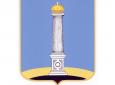 УЛЬЯНОВСКАЯ ГОРОДСКАЯ ИЗБИРАТЕЛЬНАЯ КОМИССИЯПОСТАНОВЛЕНИЕ 31 августа 2015 года 						           № 93/672-3г. УльяновскО рассмотрении жалобы Коновалова И.В.Рассмотрев поступившую Ульяновскую городскую избирательную комиссию жалобу кандидата в депутаты Ульяновской Городской Думы пятого созыва по Ленинскому одномандатному избирательному округу № 30 Коновалова И.В. (вх. № 11-К от 25.08.2015), Ульяновская городская избирательная комиссия установила:В соответствии с пунктом 4 статьи 20 Федерального закона от 12 июня 2002 года № 67-ФЗ «Об основных гарантиях избирательных прав и права на участие в референдуме граждан Российской Федерации» (далее – Федеральный закон) избирательные комиссии обязаны в пределах своей компетенции рассматривать поступившие к ним в период избирательной кампании обращения о нарушении закона, проводить проверки по этим обращениям и давать лицам, направившим обращения, письменные ответы в пятидневный срок.28 августа 2015 года на заседании Ульяновской городской избирательной комиссии единогласно принято решение о перенесении рассмотрения жалобы И.В. Коновалова в соответствии с пунктом 4 статьи 20 Федерального закона, так как факты, содержащиеся в жалобе, требуют дополнительной проверки.26 июня 2015 года в периодическом печатном издании «Ульяновск сегодня» опубликовано решение Ульяновской Городской Думы от 24.06.2015 № 61 «О назначении выборов депутатов Ульяновской Городской Думы пятого созыва».3 августа 2015 года принято постановление Ульяновской городской избирательной комиссии № 75/504-3 «О регистрации Коновалова Игоря Владимировича кандидатом в депутаты Ульяновской Городской Думы пятого созыва по Ленинскому одномандатному избирательному округу № 30». 6 августа 2015 года принято постановление Ульяновской городской избирательной комиссии № 78/551-3 «О регистрации Беспаловой Марины Павловны кандидатом в депутаты Ульяновской Городской Думы пятого созыва по Ленинскому одномандатному избирательному округу № 30».25 августа 2015 года в Ульяновскую городскую избирательную комиссию поступила жалоба И.В. Коновалова (вх. № 11-Г от 25.08.2015), в которой указывается на возможное нарушение пункта 2 статьи 49 Федерального закона, а именно 22 августа 2015 года на канале телевизионного вещания филиала ФГУП ВГТРК ГТРК «Волга» был показан сюжет с участием кандидата в депутаты Ульяновской Городской Думы пятого созыва по одномандатному избирательному округу № 30 Беспаловой М.П. Сюжет создает положительный образ кандидата и не оплачен из средств его избирательного фонда. Каким образом данный сюжет создает положительный образ кандидата заявитель не конкретизирует.Директор филиала ВГТРК ГТРК «Волга» Г.Б. Степаненко (вх. № 1533 от 28.08.2015) в ответ на письмо о предоставлении пояснений и сюжета по жалобе Коновалова И.В., указывает, что в эфире программы «Первые лица» был показан сюжет о педагогическом форуме с участием главы города Ульяновска Беспаловой М.П. По мнению филиала ВГТРК ГТРК «Волга», в вышеуказанном сюжете речь идет о том, что качественное образование является приоритетной задачей работы всех ветвей власти. В данной программе Беспалова М.П. представлена, как глава города Ульяновска, а не как кандидат в депутаты Ульяновской Городской Думы пятого созыва по Ленинскому одномандатному избирательному округу № 30. В связи с вышеуказанным филиал ВГТРК ГТРК «Волга» просит отказать в удовлетворении жалобы кандидата в депутаты Ульяновской Городской Думы пятого созыва по Ленинскому одномандатному избирательному округу № 30 Коновалова И.В. Также просят рассмотреть жалобу без участия представителя филиала ВГТРК ГТРК «Волга».Законодательство о выборах предусматривает следующее.Пунктом 2 статьи 48 Федерального закона устанавливаются признаки предвыборной агитации, осуществляемой в период избирательной кампании.В соответствии с пунктом 2 статьи 48 Федерального закона предвыборной агитацией, осуществляемой в период избирательной кампании, признаются:1) призывы голосовать за кандидата, кандидатов, список, списки кандидатов либо против него (них);2) выражение предпочтения какому-либо кандидату, избирательному объединению, в частности указание на то, за какого кандидата, за какой список кандидатов, за какое избирательное объединение будет голосовать избиратель;3) описание возможных последствий в случае, если тот или иной кандидат будет избран или не будет избран, тот или иной список кандидатов будет допущен или не будет допущен к распределению депутатских мандатов;4) распространение информации, в которой явно преобладают сведения о каком-либо кандидате (каких-либо кандидатах), избирательном объединении в сочетании с позитивными либо негативными комментариями;5) распространение информации о деятельности кандидата, не связанной с его профессиональной деятельностью или исполнением им своих служебных (должностных) обязанностей;6) деятельность, способствующая созданию положительного или отрицательного отношения избирателей к кандидату, избирательному объединению, выдвинувшему кандидата, список кандидатов.В ходе обозрения записи сюжета, транслируемого на канале телевизионного вещания филиала ФГУП ВГТРК ГТРК «Волга» установлено, что содержание сюжета не содержит призывов голосовать за кандидата, не содержит выражения предпочтения кандидату, не содержит описания возможных последствий в случае, если кандидат будет избран или не будет избран, не содержит распространения информации, в которой явно преобладают сведения кандидате в сочетании с позитивными либо негативными комментариями, не содержит распространения информации о деятельности кандидата, не связанной с его профессиональной деятельностью или исполнением им своих служебных (должностных) обязанностей, не создает положительного отношения избирателей к кандидату. Сюжет является информационным и касается профессиональной деятельности главы города Ульяновска Беспаловой Марины Павловны, а именно о развитии образования в городе Ульяновске, о проведении традиционного ежегодного педагогического форума. В своем докладе глава города Ульяновска Беспалова М.П. отмечает, что качество образования складывается из разных факторов и дает оценку образовательной системе в городе Ульяновске. В соответствии с пунктом 5 части 4 статьи 36 Федерального закона от 6 октября 2003 года № 131-ФЗ «Об общих принципах организации местного самоуправления в Российской Федерации» глава муниципального образования обеспечивает осуществление органами местного самоуправления полномочий по решению вопросов местного значения. Согласно пункту 13 части 1 статьи 16 Федерального закона от 6 октября 2003 года № 131-ФЗ «Об общих принципах организации местного самоуправления в Российской Федерации» одним из вопросов местного значения является организация предоставления общедоступного и бесплатного дошкольного, начального общего, основного общего, среднего общего образования по основным общеобразовательным программам в муниципальных образовательных организациях (за исключением полномочий по финансовому обеспечению реализации основных общеобразовательных программ в соответствии с федеральными государственными образовательными стандартами), организация предоставления дополнительного образования детей в муниципальных образовательных организациях (за исключением дополнительного образования детей, финансовое обеспечение которого осуществляется органами государственной власти субъекта Российской Федерации), создание условий для осуществления присмотра и ухода за детьми, содержания детей в муниципальных образовательных организациях, а также организация отдыха детей в каникулярное время.Содержание указанного сюжета не является предвыборной агитацией, поскольку не содержит ее признаков.Таким образом, по результатам рассмотрения жалобы нарушения законодательства о выборах не выявлено.На основании вышеизложенного, руководствуясь статьей 24 Федерального закона от 12 июня 2002 года №67-ФЗ «Об основных гарантиях избирательных прав и права на участие в референдуме граждан Российской Федерации», Ульяновская городская избирательная комиссия постановляет: 1. Отказать в удовлетворении жалобы Коновалову И.В. в пределах заявленных им требований.2. Направить копию настоящего постановления заявителю.3. Контроль за исполнением настоящего постановления возложить на секретаря Ульяновской городской избирательной комиссии О.Ю. Черабаеву.Председатель Ульяновской городской избирательной комиссии				В.И. Андреев Секретарь Ульяновской городской избирательной комиссии 				О.Ю. Черабаева